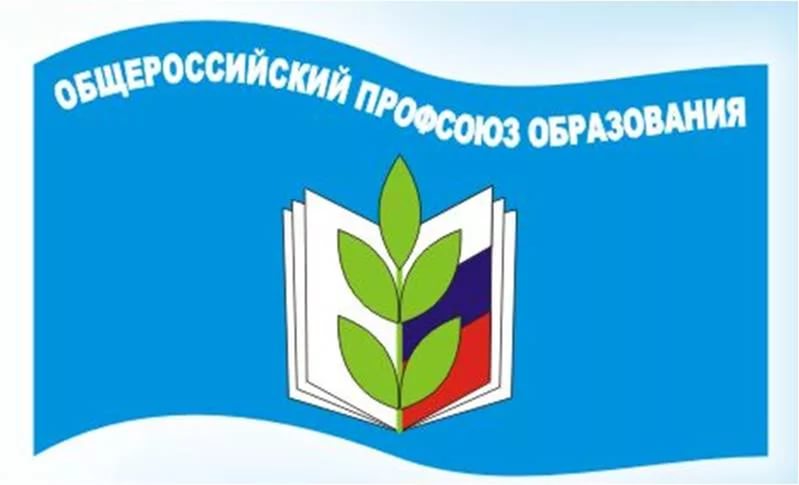                                                Перечень комиссий МДОУ «Детский сад «Бронцевский» МР «Ферзиковский район»1.Комиссия по предупреждению детского и взрослого травматизма: Председатель – заведующий МДОУ  Л.В. Сазонова 2. Комиссия по трудовым спорам: Председатель - заведующий МДОУ  Л.В. Сазонова3. Комиссию на списание материальных ценностей в составе: Председатель  – воспитатель  Москалёва Н. М., председатель ПК4.Комиссия по контролю за закладкой продуктов питания, хранящихся на складе: Председатель - воспитатель  Москалёва Н. М., председатель ПК5. Комиссия по уничтожению ключей электронной подписи (ЭП): Председатель - заведующий Л.В. Сазонова6. Комиссия по рассмотрению установления доплат, надбавок и материального поощрения сотрудников: Председатель – воспитатель  Москалёва Н. М., председатель ПК